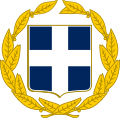 ΕΛΛΗΝΙΚΗ ΔΗΜΟΚΡΑΤΤΙΑΥΠΟΥΡΓΕΙΟ ΥΓΕΙΑΣ						Αριθμός Πρωτ……………… Διοίκηση 2ης Υγειονομικής 					Ημ/νία:…………………………Περιφέρειας Πειραιώς και ΑιγαίουΑυτοτελές Τμήμα Κέντρου Εξυπηρέτησης Πολιτών Υγείας Γραφείο Αναφορών – Παραπόνων Πολιτώνκαι επικοινωνίας με Λοιπούς ΦορείςΕΝΤΥΠΟ ΠΑΡΑΠΟΝΩΝ – ΥΠΟΔΕΙΞΕΩΝ Στοιχεία ΑιτούντοςΟνοματεπώνυμο:Διεύθυνση:………………………Τ.Κ…………Πόλη…………..Περιφέρεια……..Τηλ. Επικοινωνίας;……………………..Ηλεκτρονική Διεύθυνση Επικοινωνίας:……………….Ιθαγένεια:……………………………………………Ηλικία:……………………………………………..Επάγγελμα:…………………………………………Οικογενειακή Κατάσταση:…………………………Ευπαθή Ομάδα: Ναι……….Oχι……………...Στοιχεία Μονάδας Υγείας που επισκεφθήκατεΝοσοκομείο………………………………………Κλινική/Τμήμα:…………………………………..Τμήμα Εξωτερικών Ιατρείων: ………………………………Τμήμα Διοικητικής Υπηρεσίας……………………………….Άλλη Υπηρεσία:……………………………..Κέντρο ΥγείαςΙατρείο:…………………………………..Τμήμα Διοικητικής Υπηρεσίας……………………………….Πολυδύναμο Ιατρείο…………………………………………………Περιφερειακό Ιατρείο………………………………………………..ΤΟΜΥ…………………………………………………………………Άλλη Μονάδα Υγείας……………………………………………….. Ιδιότητα με την οποία επισκεφθήκατε την Μονάδα Υγείας:Εξωτερικός Ασθενής………………Εσωτερικός Ασθενής………………Συνοδός Ασθενή……………………Επισκέπτης………………………...Άλλο……………………………….Ημερομηνία επίσκεψης στη Μονάδα Υγείας:…………………………Διατύπωση Παραπόνου – Υπόδειξης--------------------------------------------------------------------------------------------------------------------------------------------------------------------------------------------------------------------------------------------------------------------------------------------------------------------------------------------------------------------------------------------------------------------------------------------------------------------------------------							Υπογραφή							………………………………..